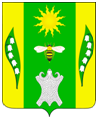 КРАСНОДАРСКИЙ КРАЙУСПЕНСКИЙ РАЙОНАДМИНИСТРАЦИЯ ВЕСЕЛОВСКОГО СЕЛЬСКОГО ПОСЕЛЕНИЯУСПЕНСКОГО РАЙОНАПОСТАНОВЛЕНИЕ16 ноября 2018 года			      № 68				      х. ВеселыйОб утверждении Положения о ведении реестра субъектов малого и среднего предпринимательства – получателей поддержки, оказываемой администрацией Веселовского сельского поселения Успенского районаВ соответствии с Федеральным законом от 24 июля 2007 года № 209-ФЗ «О развитии малого и среднего предпринимательства в Российской Федерации», пунктом 28 части 1 статьи 14 Федерального закона № 131-ФЗ «Об общих принципах организации местного самоуправления в Российской Федерации», постановлением Правительства Российской Федерации от 6 мая 2008 года № 358 «Об утверждении положения о ведении реестров субъектов малого и среднего предпринимательства – получателей поддержки и о требованиях к технологическим, программным, лингвистическим, правовым и организационным средствам обеспечения пользования указанными реестрами», в соответствии с Уставом Веселовского сельского поселения Успенского района, постановляю:1. Утвердить Положение о ведении реестра субъектов малого и среднего предпринимательства – получателей поддержки, оказываемой администрацией Веселовского сельского поселения Успенского района (приложение № 1).2. Утвердить Форму реестра субъектов малого и среднего предпринимательства-получателей поддержки Веселовского сельского поселения Успенского района (приложение № 2).3. Обнародовать настоящее постановление в соответствии с уставом Веселовского сельского поселения Успенского района и разместить на официальном сайте Веселовского сельского поселения Успенского района.4. Контроль за выполнением настоящего постановления оставляю за собой.5. Постановление вступает в силу со дня его официального обнародования.Исполняющий обязанности главыВеселовского сельского поселенияУспенского района                                                                               Н.Ф. Жегалова                                                Приложение                                                к постановлению администрации Веселовского                                                сельского поселения Успенского района                                                от 16 ноября 2018 года № 68ПОЛОЖЕНИЕо ведении реестра субъектов малого и среднего предпринимательства – получателей поддержки, оказываемой администрацией Веселовского сельского поселения Успенского районаI. Общее положение1. Настоящее Положение определяет порядок ведения реестра субъектов малого и среднего предпринимательства - получателей поддержки, оказываемой администрацией Веселовского сельского поселения Успенского района, а также устанавливает требования к ведению реестра.2. Реестр в администрации Веселовского сельского поселения Успенского района ведется в электронном виде, а также на бумажном носителе.3. Ведение реестра, в том числе включение (исключение) в реестр сведений о субъектах малого и среднего предпринимательства - получателях поддержки (далее – сведения о получателях поддержки), осуществляется администрацией Веселовского сельского поселения Успенского района с соблюдением требований, установленных Федеральным законом от  № 149-ФЗ «Об информации, информационных технологиях и о защите информации».4. Реестр ведется специалистом администрации по форме, утвержденной постановлением администрации Веселовского сельского поселения Успенского района.5. Сведения, содержащиеся в реестре, являются открытыми и общедоступными. Информация о наличии или об отсутствии сведений о получателях поддержки предоставляет без взимания платы, в форме выписки.6. Администрация Веселовского сельского поселения Успенского района в течение 30 дней с даты принятия решения об оказании поддержки или о прекращении оказания поддержки размещает сведения, содержащиеся в реестре, на своем официальном сайте в сети Интернет.7. Сведения о получателях поддержки хранятся в администрации Веселовского сельского поселения Успенского района в соответствии с законодательством Российской Федерации об архивном деле.II. Порядок внесения в реестр сведений о получателях поддержки1. При внесении в реестр сведений о получателе поддержки указываются:а) наименование органа, предоставившего поддержку;б) номер реестровой записи и дата включения сведений о получателе поддержки в реестр;в) полное и сокращенное (если имеется) наименование, в том числе фирменное наименование юридического лица или фамилия, имя и отчество (если имеется) индивидуального предпринимателя - получателя поддержки;г) почтовый адрес (место нахождения) постоянно действующего исполнительного органа юридического лица или место жительства индивидуального предпринимателя – получателя поддержки (страна, почтовый индекс, субъект Российской Федерации, район, город (населенный пункт), улица (проспект, переулок и т.д.), номер дома (владения), корпуса (строения), квартиры (офиса));д) основной государственный регистрационный номер записи о государственной регистрации юридического лица (ОГРН) или индивидуального предпринимателя (ОГРНИП) – получателя поддержки;е) идентификационный номер налогоплательщика, присвоенный получателю поддержки;ж) сведения о виде, форме и размере предоставленной поддержки;з) дата принятия решения об оказании поддержки или о прекращении оказания поддержки;и) срок оказания поддержки;к) информация о нарушении порядка и условий предоставления поддержки (если имеется), в том числе о нецелевом использовании средств поддержки.2. Основанием для принятия решения о включении сведений о получателе поддержки в реестр является постановление администрации Веселовского сельского поселения Успенского района об оказании такой поддержки.3. Специалист администрации проверяет наличие сведений (их изменение) о получателе поддержки, предусмотренных пунктом 1 раздела II настоящего Положения. В случаи отсутствия необходимых сведений, а также при обнаружении в них несоответствия администрация в течение 3 дней запрашивает недостающие сведения.4. Проверенные сведения о получателе поддержки включаются администрацией в реестр в течение 30 дней со дня принятия решения об оказании поддержки или о прекращении оказания поддержки и образуют реестровую запись, которая должна быть подписана главой Веселовского сельского поселения Успенского района- руководителем администрации или лицом его замещающим собственноручной подписью.5. В случае предоставления получателем поддержки информации об изменении сведений, предусмотренных пунктом 1 раздела II настоящего Положения, специалист администрации вносит изменения в реестровую запись.III. Порядок исключения из реестра сведений о получателях поддержки1. Реестровая запись, содержащая сведения о получателе поддержки, исключается из реестра администрацией Веселовского сельского поселения Успенского района по истечении 3 лет с даты окончания срока оказания поддержки на основании постановления администрации Веселовского сельского поселения Успенского района.2. Сведения о получателе поддержки на бумажном носителе, исключенные из реестра, хранятся в архиве Веселовского сельского поселения Успенского района в соответствии с законодательством Российской Федерации об архивном деле.Исполняющий обязанности главыВеселовского сельского поселенияУспенского района                                                                               Н.Ф. Жегалова                                                Приложение                                                к постановлению администрации Веселовского                                                сельского поселения Успенского района                                                от 16 ноября 2018 года № 68ФОРМАреестра субъектов малого и среднего предпринимательства – получателей поддержки Веселовского сельского поселения Успенского района(1) – Указывается одна из следующих форм поддержки, предусмотренная Федеральным законом от 24 июля 2007 года № 209-ФЗ «О развитии малого и среднего предпринимательства в Российской Федерации»: финансовая, имущественная, консультационная или поддержка в сфере образования;(2) – Указывается один из следующих видов поддержки применительно к соответствующей форме поддержки:1) финансовая поддержка: предоставление субсидии на финансовое обеспечение затрат и (или) на возмещение понесенных затрат в связи с производством (реализацией) товаров, выполнением работ, оказанием услуг с указанием вида субсидируемых затрат (например, на уплату платежей по займам, кредитам, лизинговым платежам, оплату консультационных услуг); предоставление гарантии (поручительства), в том числе государственной или муниципальной гарантии; предоставление бюджетных инвестиций; предоставление займа;2) имущественная поддержка: предоставление во владение и (или) в пользование имущества, возмездное отчуждение недвижимого имущества в собственность субъектов малого и среднего предпринимательства в соответствии с Федеральным законом от 22 июля 2008 года № 159-ФЗ «Об особенностях отчуждения недвижимого имущества, находящегося в государственной собственности субъектов Российской Федерации или в муниципальной собственности и арендуемого субъектами малого и среднего предпринимательства, и о внесении изменений в отдельные законодательные акты Российской Федерации» (Собрание законодательства Российской Федерации, 2008, № 30, ст. 3615; 2013, № 27, ст. 3436; 2015, № 27, ст. 3949), включая сведения о виде предоставляемого имущества (движимое, недвижимое), наименовании имущества в соответствии с кадастровой или технической документацией;3) консультационная поддержка: оказание индивидуальных очных консультационных услуг по вопросам финансового планирования, маркетингового сопровождения деятельности, бизнес-планирования, правового обеспечения, подбора персонала, применения трудового законодательства Российской Федерации, иным вопросам в целях содействия развитию деятельности субъектов малого и среднего предпринимательства в рамках реализации государственных программ (подпрограмм) субъектов Российской Федерации и муниципальных программ, содержащих мероприятия, направленные на развитие субъектов малого и среднего предпринимательства;4) поддержка в сфере образования: реализация образовательной программы дня предпринимателей, реализация мероприятия по обучению субъектов малого и среднего предпринимательства, включая сведения о формате реализации такого мероприятия (например, семинар, тренинг, лекция).(3) –Указываются:1) для финансовой поддержки: размер субсидии на финансовое обеспечение затрат и (или) на возмещение понесенных затрат в связи с производством (реализацией) товаров, выполнением работ, оказанием услуг (тыс. рублей); размер гарантии (поручительства) (тыс. рублей); размер бюджетных инвестиций (тыс. рублей); размер процентной ставки по займу (в процентах);2) для имущественной поддержки: размер льготы по уплате арендной платы за весь предусмотренный договором срок аренды недвижимого или движимого имущества (в рублях как разница между арендной платой, определенной по результатам оценки рыночной стоимости объекта, проводимой в соответствии с законодательством, регулирующим оценочную деятельность в Российской Федерации, и арендной платой по договору, за весь срок аренды), площадь переданного на праве аренды или безвозмездного пользования приобретаемого по договору купли-продажи недвижимого имущества (кв. м.), количество переданного на праве аренды или безвозмездного пользования движимого имущества (ед.);3) для консультационной поддержки и поддержки в сфере образования: продолжительность (в часах) индивидуальных очных консультаций;4) для поддержки в сфере образования: продолжительность (в часах) образовательной программы, мероприятия по обучению субъекта малого и среднего предпринимательства.(4) – Указывается дата окончания оказания поддержки:– для поддержки, предоставляемой по соглашению (договору), в соответствии с предусмотренным таким соглашением (договором) сроком;– для остальных видов поддержки, если срок предусмотрен решением о предоставлении поддержки.В случае если поддержка оказана в день принятия решения о ее предоставлении, срок ее оказания совпадает с указанным днем.Исполняющий обязанности главыВеселовского сельского поселенияУспенского района                                                                               Н.Ф. ЖегаловаНомер реестровой записи и дата включения сведений в реестрОснование для включения (исключения) сведений в реестрСведения о субъекте малого и среднего предпринимательства – получателе поддержкиСведения о субъекте малого и среднего предпринимательства – получателе поддержкиСведения о субъекте малого и среднего предпринимательства – получателе поддержкиСведения о субъекте малого и среднего предпринимательства – получателе поддержкиСведения о предоставленной поддержкеСведения о предоставленной поддержкеСведения о предоставленной поддержкеСведения о предоставленной поддержкеИнформация о нарушении порядка и условий предоставления поддержки (если имеется), в том числе о нецелевом использовании средств поддержкиНомер реестровой записи и дата включения сведений в реестрОснование для включения (исключения) сведений в реестрнаименование юридического лица или фамилия, имя и отчество (если имеется) индивидуального предпринимателяпочтовый адрес (место нахождения) постоянно действующего исполнительного органа юридического лица или место жительства индивидуального предпринимателя – получателя поддержкиосновной государственный регистрационный номер записи о государственной регистрации юридического лица (ОГРН) или индивидуального предпринимателя (ОГРНИП)идентификационный номер налогоплательщикаформа поддержки (1)вид поддержки (2)размер поддержки (3)срок оказания поддержки (4)Информация о нарушении порядка и условий предоставления поддержки (если имеется), в том числе о нецелевом использовании средств поддержки1234567891011I. Субъекты малого предпринимательства (за исключением микропредприятий)I. Субъекты малого предпринимательства (за исключением микропредприятий)I. Субъекты малого предпринимательства (за исключением микропредприятий)I. Субъекты малого предпринимательства (за исключением микропредприятий)I. Субъекты малого предпринимательства (за исключением микропредприятий)I. Субъекты малого предпринимательства (за исключением микропредприятий)I. Субъекты малого предпринимательства (за исключением микропредприятий)I. Субъекты малого предпринимательства (за исключением микропредприятий)I. Субъекты малого предпринимательства (за исключением микропредприятий)I. Субъекты малого предпринимательства (за исключением микропредприятий)I. Субъекты малого предпринимательства (за исключением микропредприятий)II. Субъекты среднего предпринимательстваII. Субъекты среднего предпринимательстваII. Субъекты среднего предпринимательстваII. Субъекты среднего предпринимательстваII. Субъекты среднего предпринимательстваII. Субъекты среднего предпринимательстваII. Субъекты среднего предпринимательстваII. Субъекты среднего предпринимательстваII. Субъекты среднего предпринимательстваII. Субъекты среднего предпринимательстваII. Субъекты среднего предпринимательстваIII. МикропредприятияIII. МикропредприятияIII. МикропредприятияIII. МикропредприятияIII. МикропредприятияIII. МикропредприятияIII. МикропредприятияIII. МикропредприятияIII. МикропредприятияIII. МикропредприятияIII. Микропредприятия